Friends of St Cuthbert’s are holding a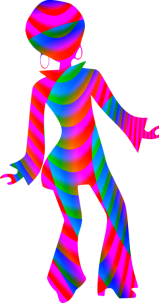 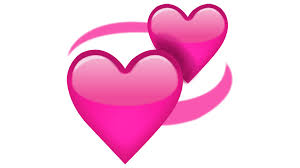 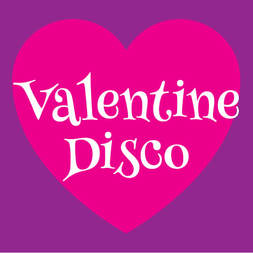  For St Cuthbert’s pupils in Reception – Year 4On Wednesday 14th February 3 – 4pm£2 per ticket If your child would like to attend please pay and put your child’s name down at the school office by Monday 12th FebruaryChildren may bring party / own clothes in a separate bag to school to change into at the end of the school day. 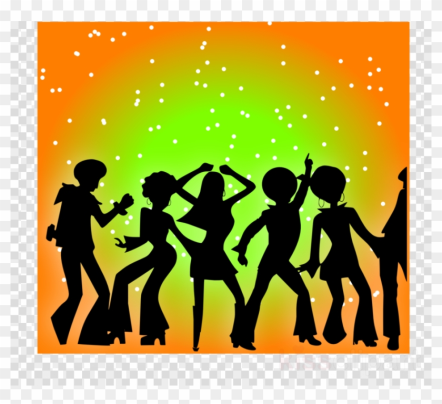 Years 1-4 children to be collected from the main school yard at 4pmReception to be collected from EYFS entrance at 4pm